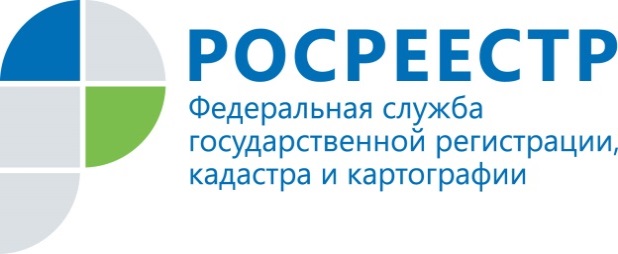 ПРЕСС-РЕЛИЗРосреестр напоминает о возможности бесплатного выездного приема документов на дому у ветеранов и инвалидов 	Управление Росреестра по Новгородской области  напоминает о возможности получения бесплатной услуги по выезду на дом сотрудников Росреестра. Ее получателями могут стать ветераны ВОВ, а также инвалиды I и II групп. Специалисты смогут принять на дому заявления об осуществлении государственного кадастрового учета и (или) государственной регистрации прав, запросы о предоставлении сведений, содержащихся в Едином государственном реестре недвижимости, а также привезут документы по результатам рассмотрения этих вопросов. Для того, чтобы получить услугу, новгородцам достаточно просто позвонить в филиал ФГБУ «Федеральная кадастровая палата Росреестра» по Новгородской области по номеру:  8(8162) 272002 (доб.2261)Контакты для СМИСараева Любовь Викторовна Помощник руководителя  8 (816 2) 943-087+7 911 6119284173002, Великий Новгород, Октябрьская, д. 17